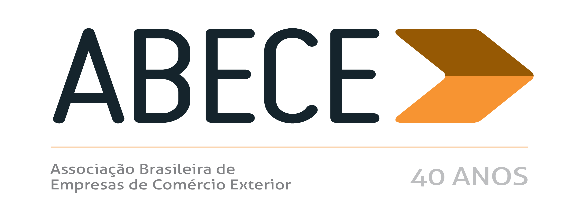 ALERTA MEDIDA DE DEFESA COMERCIAL – n° 17/2018Prezado Associado,Informamos, para conhecimento imediato e adoção das providências cabíveis, a publicação de medidas de defesa comercial referentes aos produtos abaixo.Trata-se de informação de caráter exclusivo para associados com divulgação restrita.Para cancelar o recebimento, solicitamos enviar mensagem neste e.mail.Atenciosamente,Secretaria Executiva da ABECECORPOS DE MOEDORES EM FERRO FUNDIDO (NCM 7325.91.00)  ELETRODOS DE GRAFITE MENORES (NCM 3801.10.00 E 8545.11.00)ANEXOCIRCULAR SECEX Nº 37, DE 19 DE SETEMBRO DE 2018 (DOU 20/9/2018)O SECRETÁRIO DE COMÉRCIO EXTERIOR, SUBSTITUTO, DO MINISTÉRIO DA INDÚSTRIA, COMÉRCIO EXTERIOR E SERVIÇOS, em consonância com o disposto no Acordo sobre a Implementação do Artigo VI do Acordo Geral sobre Tarifas e Comércio - GATT 1994, aprovado pelo Decreto Legislativo n o 30, de 15 de dezembro de 1994, promulgado pelo Decreto no 1.355, de 30 de dezembro de 1994 e o contido no Decreto no 1.751, de 19 de dezembro de 1995, especialmente o previsto no art. 49, e tendo em vista o constante no Processo MDIC/SECEX nº 52272.000507/2017-13, decide: Prorrogar por até seis meses, a partir de 2 de outubro de 2018, o prazo para conclusão da investigação de subsídios acionáveis nas exportações para o Brasil de corpos moedores em ferro fundido e/ou aço ligado ao cromo, com percentual de cromo de 17,6 a 22 e diâmetro de 57 a 64 mm, percentual de cromo de 22 a 28 e diâmetro de 11 a 28 mm, e percentual de cromo de 28 a 32 e diâmetro de 22 a 35 mm, comumente classificadas no código 7325.91.00 da Nomenclatura Comum do Mercosul, originários da República da Índia, e de dano à indústria doméstica decorrente de tal prática, iniciada por intermédio da Circular SECEX no 51, de 29 de setembro de 2017, publicada no Diário Oficial da União de 2 de outubro de 2016. RENATO AGOSTINHO DA SILVARESOLUÇÃO CAMEX Nº 66, DE 20 DE SETEMBRO DE 2018 (21/09/2018)Suspende medida antidumping definitiva aplicada sobre as importações brasileiras de eletrodos de grafite menores, originárias da República Popular da China, de que trata a Resolução Camex nº 5, de 28 de janeiro de 2015. O COMITÊ EXECUTIVO DE GESTÃO DA CÂMARA DE COMÉRCIO EXTERIOR, no uso das atribuições que lhe conferem os arts. 2º, inciso XV, e 5º, § 4º, inciso II, do Decreto nº 4.732, de 10 de junho de 2003, com fundamento no art. 3º, inciso I, do Decreto nº 8.058, de 26 de julho de 2013, e tendo em vista a deliberação de sua 159ª reunião, realizada em 29 de agosto de 2018, e o que consta dos autos do Processo SEI Sain/MF nº 12120.100066/2018-59, resolveu, ad referendum do Conselho de Ministros: Art. 1º Fica encerrada a avaliação de interesse público relativa ao direito antidumping definitivo aplicado às importações brasileiras de eletrodos de grafite menores, com diâmetro de até 450mm (18 polegadas), de qualquer comprimento, usinados ou não usinados, montados ou desmontados, dos tipos utilizados em fornos elétricos, comumente classificados nos subitens 8545.11.00 (eletrodos de grafite usinados) e 3801.10.00 (eletrodos de grafite não usinados) da Nomenclatura Comum do Mercosul, originárias da República Popular da China, aplicado pela Resolução Camex nº 19, de 8 de abril de 2009, e prorrogado pela Resolução Camex nº 5, de 28 de janeiro de 2015. Art. 2º Fica suspensa por até um ano, prorrogável uma única vez por igual período, a exigibilidade do direito antidumping mencionado no art. 1º, em razão de interesse público. Art. 3º Passam a ser públicos os fatos que justificaram a decisão, conforme consta do Anexo. Art. 4º Esta Resolução entra em vigor na data de sua publicação. MARCOS JORGE DE LIMA Presidente do Comitê Executivo de Gestão 